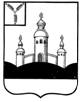 АДМИНИСТРАЦИЯ
ВОСКРЕСЕНСКОГО МУНИЦИПАЛЬНОГО РАЙОНА
 САРАТОВСКОЙ ОБЛАСТИОб утверждении Порядка осуществления финансовым управлением администрации Воскресенского муниципального района казначейского сопровождения средствРуководствуясь Бюджетным кодексом Российской Федерации, постановлением Правительства Российской Федерации от 01.12.2021 М 2155 «Об утверждении общих требований к порядку осуществления финансовыми органами субъектов Российской Федерации (муниципальных образований) казначейского сопровождения средств», на основании Федерального закона от 06.10.2003г. №131-ФЗ «Об общих принципах организации местного самоуправления в Российской Федерации», Уставом Воскресенского муниципального района Саратовской области,ПОСТАНОВЛЯЕТ:Утвердить Прядок осуществления финансовым управлением администрации Воскресенского муниципального района казначейского сопровождения средств, согласно приложению  к настоящему постановлению.Контроль за исполнением настоящего постановления оставляю за собой.Настоящее постановление вступает в силу со дня его подписания и подлежит размещению на официальном  сайте администрации Воскресенского муниципального района.Глава Воскресенскогомуниципального районаСаратовской области							Д.В. Павлов							Приложение к постановлению администрации ВМРПорядок осуществления финансовым управлением администрации Воскресенского муниципального района казначейского сопровождения средств1. Настоящий порядок разработан соответствии с пунктом 5 статьи 242.23, со статьей 242.26 Бюджетного кодекса Российской Федерации, постановлением Правительства Российской Федерации от 01.12.2021 М 2155 «Об утверждении общих требований к порядку осуществления финансовыми органами субъектов Российской Федерации (муниципальных образований) казначейского сопровождения средств» и подлежит применению в случаях, установленных законами Саратовской области (муниципальными правовыми  администрации Воскресенского муниципального района) в отношении: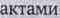 определенных решением Собрания Воскресенского муниципального района (Советом Воскресенского муниципального образования  средств, получаемых на основании муниципальных контрактов, договоров (соглашений), контрактов (договоров), источником финансового обеспечения исполнения которых являются предоставляемые из бюджета района средства, к которым не могут быть отнесены авансы и расчеты:по муниципальным контрактам, заключаемым на сумму менее 50 миллионов рублей; по контрактам (договорам), заключаемым на сумму менее 50 миллионов рублей муниципальными бюджетными или автономными учреждениями, лицевые счета которым открыты в финансовом органе, за счет средств, поступающих указанным учреждениям в соответствии с законодательством Российской Федерации;средств, получаемых (полученных) участниками казначейского сопровождения, в случаях, установленных федеральными законами, решениями Правительства Российской Федерации (включая средства, указанные в абзаце четвертом подпункта 1 статьи 242.27 Бюджетного кодекса Российской Федерации).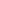 2. Казначейское сопровождение средств осуществляется финансовым управлением администрации Воскресенского муниципального района (далее финансовый орган) или Федеральным казначейством при осуществлении им отдельных функций финансового органа муниципального образования (далее финансовый орган) в соответствии со статьей 220.2 Бюджетного кодекса Российской Федерации.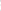 Целевые средства предоставляются на основании:муниципальных контрактов о поставке товаров, выполнении работ, оказании услуг (далее - муниципальный контракт);  договоров (соглашений) о предоставлении субсидий, договоров о предоставлении бюджетных инвестиций в соответствии со статьей 80 Бюджетного кодекса Российской Федерации;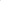 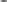 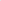 договоров о предоставлении взносов в уставные (складочные) капиталы (вкладов в имущество) юридических лиц (их дочерних обществ), источником финансового обеспечения исполнения которых являются указанные субсидии и бюджетные инвестиции;контрактов (договоров) о поставке товаров, выполнении работ, оказании услуг, источником финансового обеспечения исполнения обязательств по которым являются средства, предоставленные в рамках исполнения муниципальных контрактов, договоров (соглашений) (далее при совместном упоминании - документы), содержащих положения:об открытии участниками казначейского сопровождения лицевых счетов для осуществления и отражения операций со средствами участников казначейского сопровождения в соответствии с порядком, утвержденным финансовым органом;о представлении в финансовый орган документов, установленных порядком санкционирования;об указании в документах, распоряжениях, а также в документах, установленных порядком санкционирования, идентификатора, сформированного в соответствии с порядком формирования указанного идентификатора, установленным Министерством финансов Российской Федерации;о ведении раздельного учета результатов финансово-хозяйственной деятельности по каждому документу в соответствии с порядком, определенным Правительством Российской Федерации;о формировании в установленных Правительством Российской Федерации случаях информации о структуре цены контракта (договора), суммы средств, предусмотренной документами, в порядке и по форме, установленным Министерством финансов Российской Федерации (далее расходная декларация);б) о соблюдении запретов, установленных пунктом 3 статьи 242.23 Бюджетного кодекса Российской Федерации, на перечисление средств с лицевого счета:а) в качестве взноса в уставный (складочный) капитал другого юридического лица (дочернего общества юридического лица), вклада в имущество другого юридического лица (дочернего общества юридического лица), не увеличивающего его уставный (складочный) капитал, если нормативными правовыми актами (правовыми актами), регулирующими порядок предоставления средств, не предусмотрена возможность их перечисления указанному юридическому лицу (дочернему обществу юридического лица) на счета, открытые им в учреждении Центрального банка Российской Федерации или в кредитной организации;б) в целях размещения средств на депозитах, а также в иные финансовые инструменты, за исключением случаев, установленных федеральными законами или нормативными правовыми актами Правительства Российской Федерации, законами Саратовской области, муниципальными правовыми актами Собрания Воскресенского района, Совета Воскресенского муниципального образования устанавливающими порядок организации и осуществления бюджетного процесса;в) на счета, открытые в учреждении Центрального банка Российской Федерации или в кредитной организации юридическому лицу, за исключением:оплаты обязательств юридического лица в соответствии с валютным законодательством Российской Федерации;оплаты обязательств юридического лица по оплате труда с учетом начислений и социальных выплат, иных выплат в пользу работников, а также выплат лицам, не состоящим в штате юридического лица, привлеченным для достижения цели, определенной при предоставлении средств;  оплаты фактически поставленных юридическим лицом товаров, выполненных работ, оказанных услуг, источником финансового обеспечения которых являются средства, предоставляемые на основании договоров (соглашений), контрактов (договоров), в случае, если юридическое лицо не привлекает для поставки товаров, выполнения работ; оказания услуг иных юридических лиц, а также при условии представления документов, установленных соответствующим порядком санкционирования, предусмотренным пунктом 4 статьи 242.23 Бюджетного кодекса Российской Федерации, подтверждающих возникновение денежных обязательств юридических лиц, и (или) иных документов, предусмотренных договорами (соглашениями), контрактами (договорами) или нормативными правовыми актами (правовыми актами), регулирующими порядок предоставления средств; возмещения произведенных юридическим лицом расходов (части расходов) при условии представления документов, указанных в абзаце четвертом подпункта З пункта 3 статьи 242.23 Бюджетного кодекса Российской Федерации, копий платежных документов, подтверждающих оплату произведенных юридическим лицом расходов (части расходов), а также договоров (соглашений), контрактов (договоров) или нормативных правовых актов (правовых актов), регулирующих порядок предоставления средств, если условиями договоров (соглашений), контрактов (договоров) предусмотрено возмещение произведенных юридическим лицом расходов (части расходов);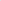 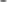 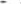 г) на счета, открытые в учреждении Центрального банка Российской Федерации или в кредитной организации юридическим лицам, заключившим с участником казначейского сопровождения контракты (договоры) за исключением контрактов (договоров), заключаемых в целях приобретения услуг связи по приему, обработке, хранению, передаче, доставке сообщений электросвязи или почтовых отправлений, коммунальных услуг, электроэнергии, гостиничных услуг, услуг по организации и осуществлению перевозки грузов и пассажиров железнодорожным транспортом общего пользования, авиационных и железнодорожных билетов, билетов для проезда городским и пригородным транспортом, подписки на периодические издания, в целях аренды, осуществления работ по переносу (переустройству, присоединению) принадлежащих участникам казначейского сопровождения инженерных сетей, коммуникаций, сооружений, а также в целях проведения государственной экспертизы проектной документации и результатов инженерных изысканий в соответствии с законодательством Российской Федерации о градостроительной деятельности, осуществления страхования в соответствии со страховым законодательством, в целях приобретения услуг по приему платежей от физических лиц, осуществляемых платежными агентами.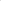 7) о соблюдении в установленных Правительством Российской Федерации случаях положений, предусмотренных статьей 242.24 Бюджетного кодекса Российской Федерации.В дополнение к условиям, установленным пунктом 3 статьи 242.23 Бюджетного кодекса Российской Федерации, в муниципальных контрактах, договорах (соглашениях), контрактах (договорах) предусматривается соблюдение условий:- о запрете осуществления операций на лицевом счете, об отказе _в осуществлении операций на лицевом счете при наличии оснований, указанных в пунктах 10 и 11 статьи 242.13-l Бюджетного кодекса Российской Федерации соответственно, а также о приостановлении операций на лицевом счете в соответствии с пунктом 3 указанной статьи в порядке, предусмотренном Правительством Российской Федерации; о перечислении целевых средств на счета, открытые участнику казначейского сопровождения в учреждении Центрального банка Российской Федерации или в кредитной организации (далее - банк), при оплате обязательств, предусмотренных подпунктом З пункта 3 статьи 242.23 Бюджетного кодекса Российской Федерации, а также обязательств по накладным расходам, связанным с исполнением муниципального контракта, договора (соглашения), контракта (договора), в соответствии с постановлением Правительства Российской Федерации от 01.12.2021 года Ne2155 «Об утверждении общих требований К порядку осуществления финансовыми органами субъектов Российской Федерации (муниципальных образований) казначейского сопровождения средств» (далее - порядок санкционирования).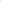 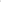 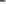 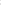 З. Операции с целевыми средствами осуществляются на лицевых счетах, открываемых муниципальным участникам казначейского сопровождения в финансовом органе в установленном им порядке в соответствии с общими требованиями, установленными Федеральным казначейством согласно пункту 9 статьи 220.1 Бюджетного кодекса Российской Федерации (далее • лицевой счет), муниципальным участникам казначейского сопровождения необходимо соблюдать условия ведения и использования лицевого счета (режима лицевого счета), указанных в пункте 3 статьи 242.23 Бюджетного кодекса Российской Федерации.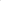 Территориальным органом Федерального казначейства в порядке, установленном Правительством Российской Федерации в соответствии со Статьей 242.13-1 Бюджетного кодекса Российской Федерации, проводится бюджетный мониторинг при открытии лицевых счетов и осуществлении операций на указанных лицевых счетах.4. Операции с целевыми средствами на лицевых счетах осуществляются после осуществления финансовым органом санкционирования указанных операций в порядке, установленном финансовым органом в соответствии с общими требованиями, утвержденными порядком санкционирования.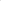 При казначейском сопровождении субсидий, предоставляемых участникам казначейского сопровождения, предоставление таких субсидий осуществляется с лицевого счета получателя бюджетных средств в пределах лимитов бюджетных обязательств„ доведенных получателю средств бюджета для предоставления субсидии по кодам бюджетной классификации с указанием кодов дополнительной классификации расходов местного бюджета (мероприятия, типа средств).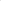 Перечисление субсидий участникам казначейского сопровождения с лицевых счетов получателей бюджетных средств, на соответствующие лицевые счета, открытые для учета операций, осуществляемых муниципальными бюджетными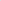 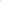 ' и автономными учреждениями, получателями средств из бюджета, получающих средства из местного бюджета на основании договоров (соглашений) О предоставлении субсидий, осуществляется в порядке, установленном финансовым органом, в пределах суммы, необходимой для оплаты денежных обязательств по расходам участника казначейского сопровождения, источником финансового обеспечения которых являются субсидии.Операции по списанию целевых средств, источником финансового обеспечения которых являются субсидии, предоставляемые участникам казначейского сопровождения, осуществляются не позднее 2-го рабочего дня, следующего за днем представления участником казначейского сопровождения в финансовый орган распоряжений для оплаты денежных обязательств участника казначейского сопровождения и их проверки в соответствии с порядком санкционирования.5. Расширенное казначейское сопровождение осуществляется в случаях и порядке, установленных Правительством Российской Федерации в соответствии с пунктом 3 статьи 242.24 Бюджетного кодекса Российской Федерации.б. Финансовым органом ежедневно (В рабочие дни) предоставляется информация о муниципальных контрактах, договорах (соглашениях), контрактах (договорах), о лицевых счетах и об операциях по зачислению и списанию целевых средств, отраженных на лицевых счетах в порядке, установленном Федеральным казначейством, в подсистему информационно-аналитического обеспечения государственной интегрированной информационной системы управления общественными финансами «Электронный бюджет», оператором которой является Федеральное казначейство, либо об использовании финансовым органом подсистемы ведения нормативной справочной информации и подсистемы управления расходами указанной информационной системы, оператором которых является Федеральное казначейство, для открытия лицевых счетов муниципальным участникам казначейского сопровождения и отражения операций по зачислению и списанию целевых средств на этих лицевых счетах.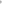 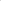 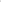 7. При осуществлении операций с целевыми средствами, а также при обмене документами финансовый орган взаимодействует с получателем средств бюджета, которому доведены лимиты бюджетных обязательств на предоставление целевых средств, и муниципальными участниками казначейского сопровождения, в том числе с учетом соблюдения требований, установленных законодательством Российской Федерации о государственной и иной охраняемой в соответствии с федеральными законами, нормативными правовыми актами Президента Российской Федерации и Правительства Российской Федерации тайне.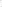 При казначейском сопровождении обмен документами между финансовым органом, получателем средств местного бюджета, до которого доведены лимиты бюджетных обязательств на предоставление субсидий или бюджетных инвестиций (далее - получатель бюджетных средств), на заключение муниципальных контрактов, и участником казначейского сопровождения осуществляется с применением усиленной квалифицированной электронной подписи лица, уполномоченного действовать от имени получателя бюджетных средств, муниципального заказчика или участника казначейского сопровождения (далее - электронная подпись).В случае обмена документами, содержащими сведения, составляющие государственную тайну, а также в случае отсутствия у участника казначейского сопровождения технической возможности информационного обмена с• применением электронной подписи документооборот осуществляется на бумажном носителе с одновременным представлением документов на машинном носителе.Представление и хранение документов, предусмотренных настоящим порядком, содержащих сведения, составляющие государственную тайну, осуществляется с соблюдением требований, установленных законодательством Российской Федерации о защите государственной и иной охраняемой законом тайны.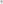 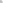 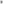 8. В случае если федеральными законами или решениями Правительства Российской Федерации, предусмотренными подпунктом 2 пункта 1 статьи 242.26 Бюджетного кодекса Российской Федерации, установлены требования о казначейском сопровождении целевых средств, предоставляемых на основании концессионных соглашений, соглашений о муниципальном частном партнерстве, положения настоящего порядка распространяются в отношении указанных договоров (соглашений).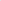 Приложение к постановлению администрации Воскресенского муниципального района от 11.03.2024   21-нПорядок санкционирования операций со средствами участников казначейского сопровожденияНастоящий Порядок разработан в соответствии с пунктом 5 статьи 242.23 Бюджетного кодекса Российской Федерации и устанавливает порядок санкционирования финансовым управлением администрации Воскресенского муниципального района (далее — финансовый орган) операций со средствами, определенными в соответствии со статьей 242.26 Бюджетного кодекса Российской Федерации, предоставляемыми участникам казначейского сопровождения из бюджета Воскресенского муниципального района на основании содержащих положения, аналогичные установленным пунктом 2 статьи 242.23 Бюджетного кодекса Российской Федерации (далее — целевые средства):муниципальных контрактов о поставке товаров, выполнении работ, оказании услуг (далее - муниципальный контракт);договоров (соглашений) о предоставлении субсидий, договоров о предоставлении бюджетных инвестиций в соответствии со статьей 80 Бюджетного кодекса Российской Федерации, договоров о предоставлении взносов в уставные (складочные) капиталы (вкладов в имущество) юридических лиц (их дочерних обществ), источником финансового обеспечения исполнения которых являются указанные субсидии и бюджетные инвестиции (далее - договор (соглашение));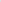 контрактов (договоров) о поставке товаров, выполнении работ, оказании услуг, источником финансового обеспечения исполнения обязательств по которым являются средства, предоставленные в рамках исполнения муниципальных контрактов, договоров (соглашений) (далее контракт (договор).Операции с целевыми средствами осуществляются на лицевых счетах, открываемых участникам казначейского сопровождения в финансовом органе в установленном им порядке в соответствии с общими требованиями, установленными Федеральным казначейством согласно пункту 9 статьи 220.1 Бюджетного кодекса Российской Федерации (далее лицевой счет).Информационный обмен между участниками казначейского сопровождения и финансовым органом осуществляется в электронном виде в информационной системе «СУФД» с применением усиленных квалифицированных электронных подписей (далее - электронные подписи) и в соответствии с требованиями; установленными законодательством Российской Федерации (далее - документооборот в электронном виде, электронный вид).В случае отсутствия технической возможности информационного обмена в электронном виде у участника казначейского сопровождения или финансовым органом обмен информацией между ними осуществляется с применением документооборота на бумажных носителях (далее документооборот на бумажных носителях, бумажный носитель). Документы, предусмотренные настоящим Порядком и составленные на бумажных носителях, направляются способом, позволяющим подтвердить факт и дату их направления, в соответствии с требованиями, установленными настоящим Порядком.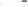 Санкционирование расходов, источником финансового обеспечения которых являются целевые средства (далее - целевые расходы), осуществляется в соответствии с представляемыми участниками казначейского сопровождения в финансовый орган сведениями (изменениями сведений) об операциях с целевыми средствами по форме согласно приложению к настоящему Порядку (далее - Сведения (изменения сведений)).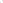 Участник казначейского сопровождения оформляет Сведения (изменения сведений) на бумажном носителе в двух экземплярах, проставляет подписи лиц, обладающих- правом первой и второй подписи, указанных в карточке образцов подписей к лицевым счетам участника казначейского сопровождения, представленной в финансовый орган для открытия лицевого счета (далее — карточка образцов подписей). Сведения (изменения сведений) для участника казначейского сопровождения, являющегося исполнителем (подрядчиком, поставщиком) по муниципальному контракту, утверждаются муниципальным заказчиком. Сведения (изменения сведений) для участника казначейского сопровождения, являющегося получателем субсидии (бюджетной инвестиции) по договору (соглашению), утверждаются получателем средств бюджета Воскресенского муниципального района которому доведены лимиты бюджетных обязательств на предоставление целевых средств. Сведения (изменения сведений) для участника казначейского сопровождения, являющегося исполнителем по контракту (договору), утверждаются участником казначейского сопровождения, являющимся заказчиком по контракту (договору).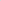 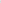 Сведения (изменения сведений) формируются отдельно по каждому муниципальному контракту, договору (соглашению), контракту (договору).В сведениях (изменениях сведений) указываются идентификатор муниципального контракта, договора (соглашения), определенный в соответствии с подпунктом 3 пункта 2. статьи 242.23 Бюджетного кодекса Российской Федерации (далее — идентификатор муниципального контракта, договора (соглашения), источники поступлений целевых средств, направления расходования целевых средств.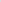 В случае уменьшения суммы по направлению расходования целевых средств в Сведениях (изменениях сведений), указанная сумма должна быть больше или равна сумме расходов по указанному направлению расходования целевых средств, отраженных на лицевом счете на дату получения Сведений (изменений сведений).Финансовый орган осуществляет проверку Сведений (изменений сведений) на соответствие требованиям, установленным пунктами 4, 5 настоящего Порядка, и в случае соответствия представленных Сведений (изменений сведений) этим требованиям не позднее второго рабочего дня, следующего за днем представления Сведений (изменений сведений) направляет участнику казначейского сопровождения один экземпляр Сведений (изменений сведений) с отметкой о принятии Сведений (изменений сведений) финансовым органом, содержащей наименование должности, подпись должностного лица финансового органа (далее - ответственный исполнитель) и дату принятия.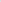 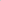 В случае если Сведения (изменения сведений) не соответствуют требованиям, установленным пунктами 4, 5 настоящего Порядка, финансовый орган возвращает участнику казначейского сопровождения Сведения (изменения сведений) не позднее второго рабочего дня, следующего за днем их представления, с указанием причины возврата способом, позволяющим подтвердить факт и дату возврата.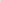 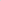 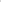 Участник казначейского сопровождения представляет в финансовый орган для санкционирования целевых расходов распоряжение в соответствии с требованиями Федерального казначейства от 14.05.2020 N2 21 «О порядке казначейского обслуживания» и настоящего Порядка, и (или) распоряжение о совершении казначейского платежа в виде уведомления об уточнении операций по форме, установленной финансовым органом (далее — распоряжение).В случаях, установленных Правительством Российской Федерации в соответствии с пунктом статьи 242.24 Бюджетного кодекса Российской Федерации, участник казначейского сопровождения представляет в финансовый орган распоряжения на сумму оплаты денежных обязательств, в отношении которых не выявлены нарушения в ходе проведения проверок, указанных в подпункте пункта 2 статьи 242.24 Бюджетного кодекса Российской Федерации.При документообороте в электронном виде участник казначейского сопровождения оформляет распоряжение, проставляет электронные подписи лиц, обладающих правом первой и второй подписи, указанных в карточке образцов подписей, и направляет его в финансовый орган с приложением муниципального контракта, договора (соглашения), контракта (договора) и документов подтверждающих возникновение денежного обязательства участника казначейского сопровождения (далее - документы-основания).При документообороте на бумажных носителях участник казначейского сопровождения оформляет распоряжение на бумажном носителе в двух экземплярах, на одном экземпляре проставляет подписи лиц, обладающих правом первой и второй подписи, указанных в карточке образцов подписей участника казначейского сопровождения, и печать участника казначейского сопровождения (при наличии) (далее - первый экземпляр распоряжения), направляет оба экземпляра распоряжения с приложением муниципального контракта, договора (соглашения), контракта (договора) и документов-оснований в финансовый орган.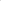 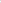 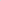 В целях санкционирования целевых расходов, связанных с поставкой товаров, выполнением работ, оказанием услуг, участник казначейского сопровождения направляет в финансовый орган вместе с распоряжением документы-основания:контракт (договор) на поставку товаров, выполнение работ, оказание услуг; по поставке товаров - накладная и (или) акт приемки-передачи и (или) счет-фактура; по оказанию услуг - акт оказанных услуг, и (или) счет, и (или) счет фактура; по выполнению работ - акт выполненных работ, и (или) справка о стоимости выполненных работ и затрат, и (или) счет, и (или) счет-фактура; универсальный передаточный документ; иной документ, предусмотренный контрактом (договором) на поставку товаров, выполнение работ, оказание услуг.При санкционировании целевых расходов финансовый орган проверяет распоряжение и документы-основания по следующим направлениям:соответствие распоряжения требованиям, установленным пунктами 8, 9 настоящего Порядка;соответствие подписей лиц участника казначейского сопровождения, проставленных на распоряжении, подписям лиц, обладающих правом первой и второй подписи в карточке образцов подписей;В соответствие идентификатора муниципального контракта, договора (соглашения), указанного в распоряжении, идентификатору, указанному в муниципальном контракте, договоре (соглашении), контракте (договоре), документах-основаниях и Сведениях (изменениях сведений);соответствие наименования, идентификационного номера налогоплательщика, кода причины постановки на учет, банковских реквизитов получателя денежных средств, указанных в распоряжении, наименованию, идентификационному номеру налогоплательщика, коду причины постановки на учет, банковским реквизитам получателя денежных средств, указанным в контракте (договоре) и документах-основаниях;не превышение суммы, указанной в распоряжении, над суммой остатка средств по соответствующему направлению расходования целевых средств, указанному в Сведениях (изменениях сведения), и суммой остатка средств на лицевом счете по соответствующему муниципальному контракту, договору (соглашению), контракту (договору);1.6. наличие в распоряжении, связанном с поставкой товаров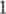 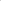 (выполнением работ, оказанием услуг), реквизитов контракта (договора)(номер, дата), документов-оснований (номер, дата, тип) и их соответствия реквизитам контракта (договора), документов-оснований, представленных вместе с распоряжением;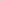 соответствие содержания операции по расходам, связанным с поставкой товаров (выполнением работ, оказанием услуг), исходя из документа-основания, текстовому назначению платежа, указанному в распоряжении, предмету (результатам) и условиям муниципального контракта, договора (соглашения), контракта (договора);соответствие текстового назначения платежа, указанного в распоряжении, направлению расходования целевых средств, указанному в Сведениях (изменениях сведений); 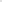 соблюдение запретов на перечисление целевых средств с лицевого счета, предусмотренных пунктом 3 статьи 242.23 Бюджетного кодекса Российской Федерации.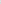 12. Финансовый орган осуществляет проверку представленных участниками казначейского сопровождения распоряжений и документов оснований в течение двух рабочих дней со дня их представления в финансовый орган.В случае если форма распоряжения и (или) информация, указанная в распоряжении, не соответствуют требованиям, установленным пунктами 8, 9, 11 настоящего Порядка, финансовый орган возвращает участнику казначейского сопровождения распоряжение и представленные вместе с ним муниципальный контракт, договор (соглашение), контракт (договор) и документы-основания не позднее двух рабочих дней со дня их представления в финансовый орган с указанием причины возврата способом, позволяющим подтвердить факт и дату возврата.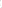 При отсутствии замечаний финансовый орган проставляет на распоряжении отметку, подтверждающую санкционирование целевых расходов, и принимает распоряжение к исполнению не позднее второго рабочего дня, следующего за днем получения распоряжения.Отметка финансового органа, подтверждающая санкционирование целевых расходов, на распоряжении, поступившем при документообороте в электронном виде, проставляется в ИС «СУФД» и содержит электронную подпись ответственного исполнителя.Отметка финансового органа, подтверждающая санкционирование целевых расходов, на первом экземпляре распоряжения, поступившем при документообороте на бумажных носителях, включает слово «Проверено», наименование финансового органа, дату, подпись и расшифровку подписи ответственного исполнителя.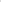 Распоряжения, поступившие в финансовый орган для санкционирования целевых расходов после 12 часов 00 минут, считаются поступившими на следующий рабочий день.финансовый орган на основании принятых к исполнению распоряжений участников казначейского сопровождения, представленных в виде платежных поручений, направляет в территориальный орган Федерального казначейства распоряжения в порядке, установленном Федеральным казначейством, для осуществления операций на казначейском счете для осуществления и отражения операций с денежными средствами участников казначейского сопровождения (далее — казначейский счет) не позднее второго рабочего дня, следующего за днем получения распоряжения.Финансовый орган направляет участнику казначейского сопровождения выписку из лицевого счета не позднее следующего рабочего дня со дня получения от территориального органа Федерального казначейства выписки из казначейского счета, подтверждающей осуществление операций на казначейском счете.При документообороте в электронном виде выписка из лицевого счета и прилагаемые к ним распоряжения подписываются электронной подписью ответственного исполнителя.При документообороте на бумажных носителях первый экземпляр распоряжения остается в финансовом органе, второй экземпляр распоряжения и представленные вместе с ним муниципальный контракт, договор (соглашение), контракт (договор) и документы-основания прилагаются к выписке из лицевого счета. На выписке из лицевого счета проставляется подпись ответственного исполнителя. На первом и втором экземплярах распоряжения проставляется отметка финансового органа об исполнении, включающая слово «Проведено», наименование финансового органа, дату, подпись и расшифровку подписи ответственного исполнителя.При поступлении В финансовый орган в порядке, предусмотренном пунктом 1 статьи 242.13-1 Бюджетного кодекса Российской Федерации, информации Федерального казначейства о наличии оснований, указанных в пунктах 10 и 11 статьи 242.13-1 Бюджетного кодекса Российской Федерации, финансовый орган уведомляет участника казначейского сопровождения соответственно о запрете на осуществление операций на лицевом счете или отказе в осуществлении операций на лицевом счете способом, позволяющим подтвердить факт и дату направления уведомления.При поступлении в финансовый орган в порядке; предусмотренном пунктом статьи 242.13-1 Бюджетного кодекса Российской Федерации, информации федерального казначейства о приостановлении операций на лицевом счете в соответствии с пунктом З статьи 242.13-1 Бюджетного кодекса Российской Федерации, финансовый орган уведомляет участника казначейского сопровождения о приостановлении операций на лицевом счете способом, позволяющим подтвердить факт и дату направления уведомления.ПОСТАНОВЛЕНИЕ От _11 марта 2024г                 № 21-н	с. Воскресенское